Numer sprawy:  DSUiZP 24/JK/70/2018     	                                                       Końskie 2018-06-13.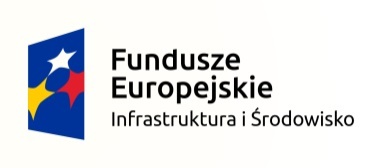 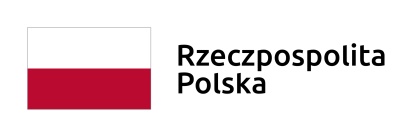 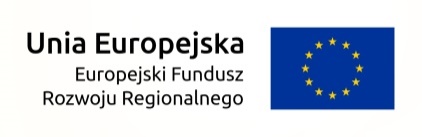 -współfinansowane ze środków UE w ramach dofinansowania NR POIS.09.01.00-00-0209/17-00/1082/2017/1219 Projektu „ Zwiększenie skuteczności udzielania świadczeń ratowniczych poprzez podniesienie ich jakości oraz poprawę dostępności i funkcjonalności Szpitalnego Oddziału Ratunkowego w Zespole Opieki Zdrowotnej w Końskich „Nr POIS.09.01.00-00-209/17w ramach działania 9.1. Infrastruktura ratownictwa medycznego oś priorytetowa IX Wzmocnienie strategicznej infrastruktury ochrony zdrowia Programu Operacyjnego Infrastruktura i Środowisko 2014-2020Informacja o wyborze najkorzystniejszej  oferty            Niniejszym informujemy, ze w wyniku opublikowanego w dniu 30-05-2018 zaproszenia do złożenia oferty  w postępowaniu na dostawę stanowiska komputerowe szt. 8  ( według opisu i  ilości zawartych w załącznikach do Zaproszenia , a szczególności załącznik nr 2) Zamawiający po dokonaniu oceny ofert  od strony formalnej i merytorycznej, wybrał jako najkorzystniejszą  niżej wymienioną  ofertę firmy: F.H.U. HORYZONTKrzysztof Lech ul. 11 Listopada 21 38-300 Gorlice- z ceną brutto 36 998,40 złDo terminu składania ofert wpłynęły 4 oferty zestawienie poniżej.Informacj  zostaje w dniu  dzisiejszym  zamieszczone na stronach  http://zoz-konskie.bip.org.pl/ i tablicy ogłoszeń                                                                                                                                                                                                                                Końskie. 2018-06-13      	            						Dyrektor                                                                                                  Zespołu Opieki Zdrowotnej w Końskichdr n med. Wojciech Przybylski Sporządził: Jacek KruklpNazwa firmy, adresOferowana cena brutto/punkty za cenęWynik PassMark/Punkty za wynik PassMarkPojemność pamięci/ Punkty za wielkość pamięciPunkty razem1F.H.U. HORYZONT Krzysztof Lech ul. 11 Listopada 21 38-300 Gorlice36998,40/60,008083/3016GB/10100,002VOL SP. z o.o. Sp. K. ul. Dąbrowskiego 553 60-451 Poznań64796,40/34,268083/3016GB/1074,263Framko 2 spółka jawna J. Strykowski, S. Miazga ul. Duża 22, 25-013 Kielce43978,31/50,488084/3016GB/1090,484Virtual Technologies IT sp. z o.o. ul. Damrota 6/301 40-022 Katowice45065,15/49,268084/3016GB/1089,26